受・発注余力状況等調査QRコードよりGoogle/Formsにアクセスし、回答をご入力ください。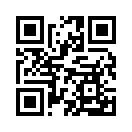 　＜URL：https://x.gd/K95eZ＞※上記フォームは当公社ホームページ（http://www.ynet.or.jp/）からもアクセスできます。また、本調査票（word）のダウンロードも可能です。１．貴社の現況について（○印をつけてください）（1）生産能力に対する現在の受注量について（2）今後生産の見通しについて2． 原材料費等の高騰に対する価格転嫁状況について（○印をつけてください）　　（1）　原材料費　　　　a　　　　b　　　　c　　　　ｄ　　（2）　副資材費　　　　a　　　　b　　　　c　　　　ｄ　　（3）　光熱費　　　　　a　　　　b　　　　c　　　　ｄ　　（4）　人件費　　　　　a　　　　b　　　　c　　　　ｄ3．受発注の紹介・斡旋を希望する方は、受注希望・発注希望のいずれかに○印をつけ、その内容をご記入願います。　（内容）※ご回答はE-mail:torihiki@ynet.or.jp または FAX:023-647-0666 でも受け付けます。企業名　所在地〒連絡先TEL　　　　　　　　　　　　　　FAXMAIL記入者部署・役職　　　　　　　　　　　　　 　氏名50％未満50～69％70～89％90～99%100％100％超減　少横ばい増　加不　明a.　高騰分はおおむね価格転嫁できているb.　一部価格転嫁できているc.　全く価格転嫁できていないd.　高騰の影響はない受注希望発注希望